Фестиваль проектов «Науки вокруг нас»Фестиваль исследовательских проектов — образовательное событие, традиционно проводимое ежегодно в конце учебного года в МБОУ лицей при ТПУ для учащихся 10-х классов. Фестиваль является системной частью проекта  «Лицеисты – в  Международной исследовательской школе (IRS)». Школа – инициатива       Общероссийского общественного Движения творческих педагогов «Исследователь» и проходит под патронажем международного Движения содействия научно-техническому творчеству молодежи MILSET.     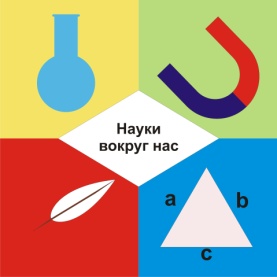 О проектеЦель проекта – развитие интеллектуальных, творческих способностей учащихся и приобретение ими навыков проектно-исследовательской деятельности. Задачи: 1) организовать и провести комплекс исследований по естественно-научному и гуманитарному направлениям в форме выполнения эспресс-проектов проблемного типа;2) развить навыки коммуникативного взаимодействия  учащихся, способности к командному взаимодействию и совместной  содержательной  работы  в  рамках  тематического проекта.  В качестве руководителей проектных групп выступают преподаватели лицея. Состав групп формируется предварительно на основе научных интересов обучающихсяВ первый день проходит торжественное открытие  проектной недели. Каждый руководитель проекта выступает с презентацией  своего проекта,  аргументировав  актуальность  взятой им для исследования  темы.  После этого происходит окончательное формирование проектных групп. Работа  над  проектами  продолжается в течение 5-6  дней. За эти дни его участники осуществляют полный цикл исследовательской работы со всеми ее этапами (от выдвижения гипотезы до экспериментальной проверки результатов). Помимо работы над проектом ребята имеют возможность принять участие в научном лектории и посещении разнообразных экскурсий. Защита проектов перед экспертами осуществляется в последний день в рамках торжественного проведения самого Фестиваля проектов. 